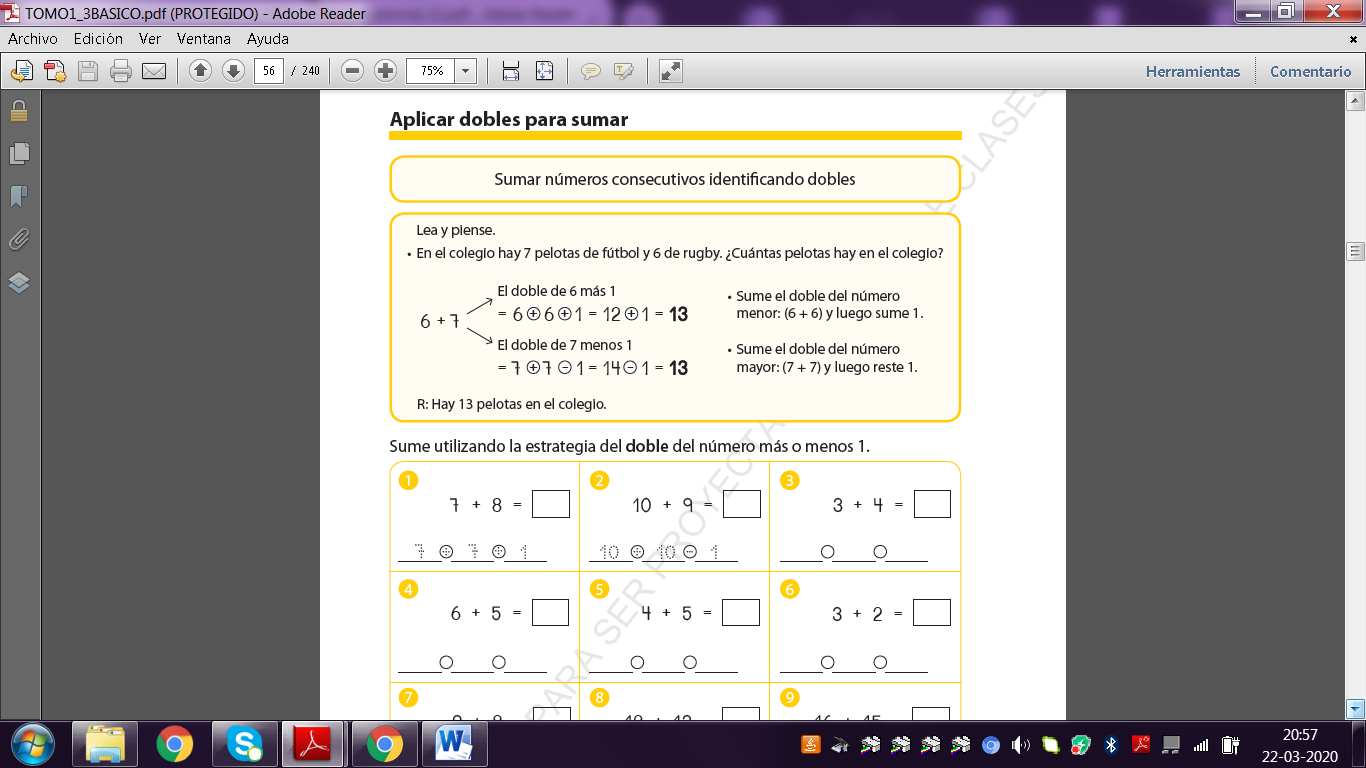 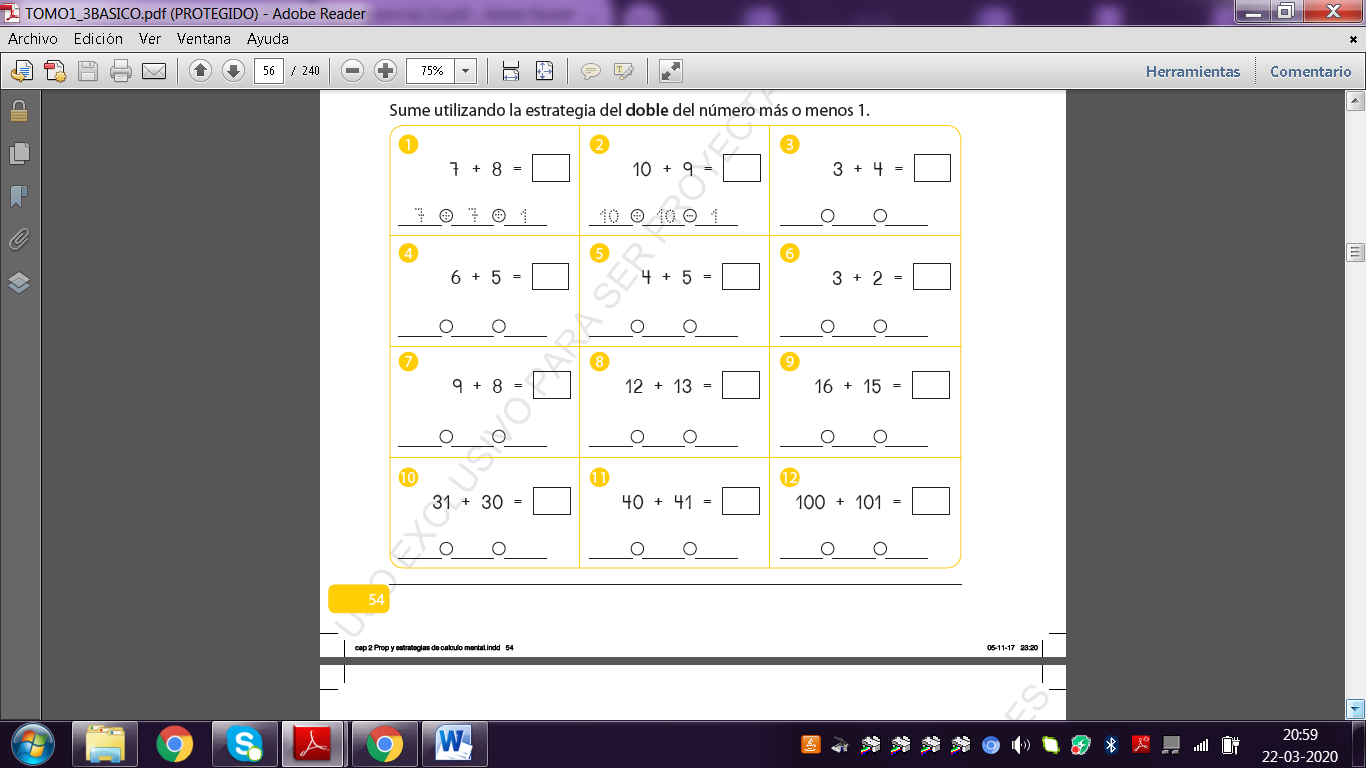 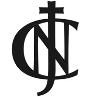 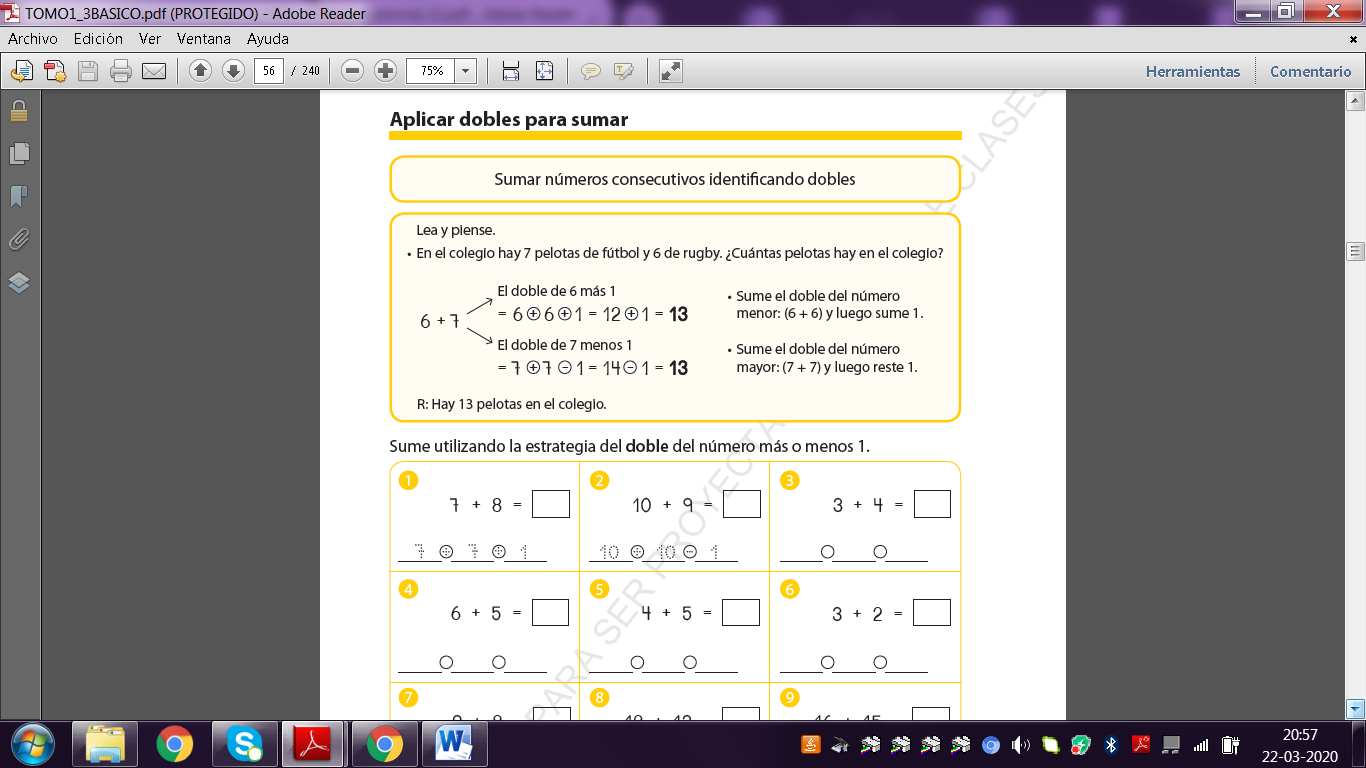 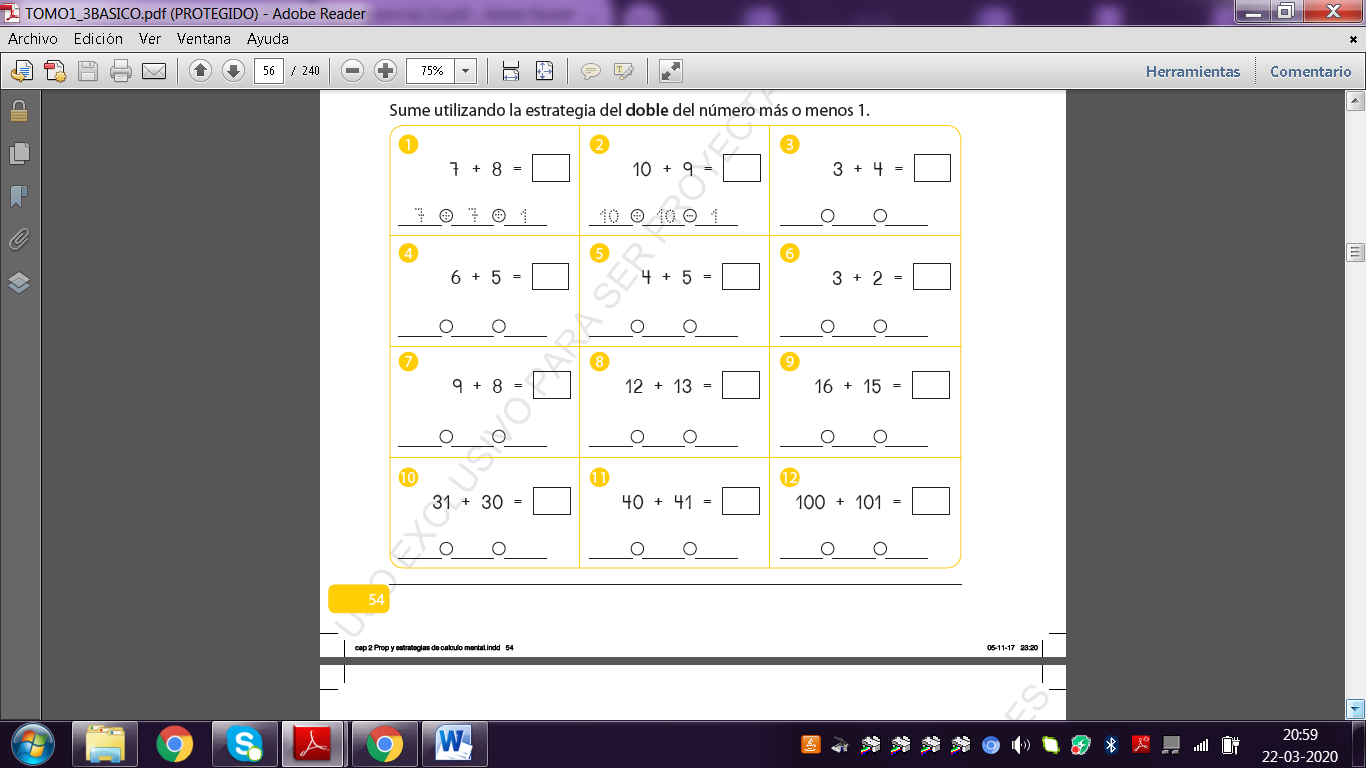 Puedes apoyarte viendo los siguientes videos:Suma de dobles +1 (parte 1)  https://www.youtube.com/watch?v=2pQxj2xlNQsSuma de dobles – 1 (parte 2)  https://www.youtube.com/watch?v=yYgMFZIf-hcResumen de dobles + y – 1 (parte 3)   https://www.youtube.com/watch?v=SU1-34Q5UyY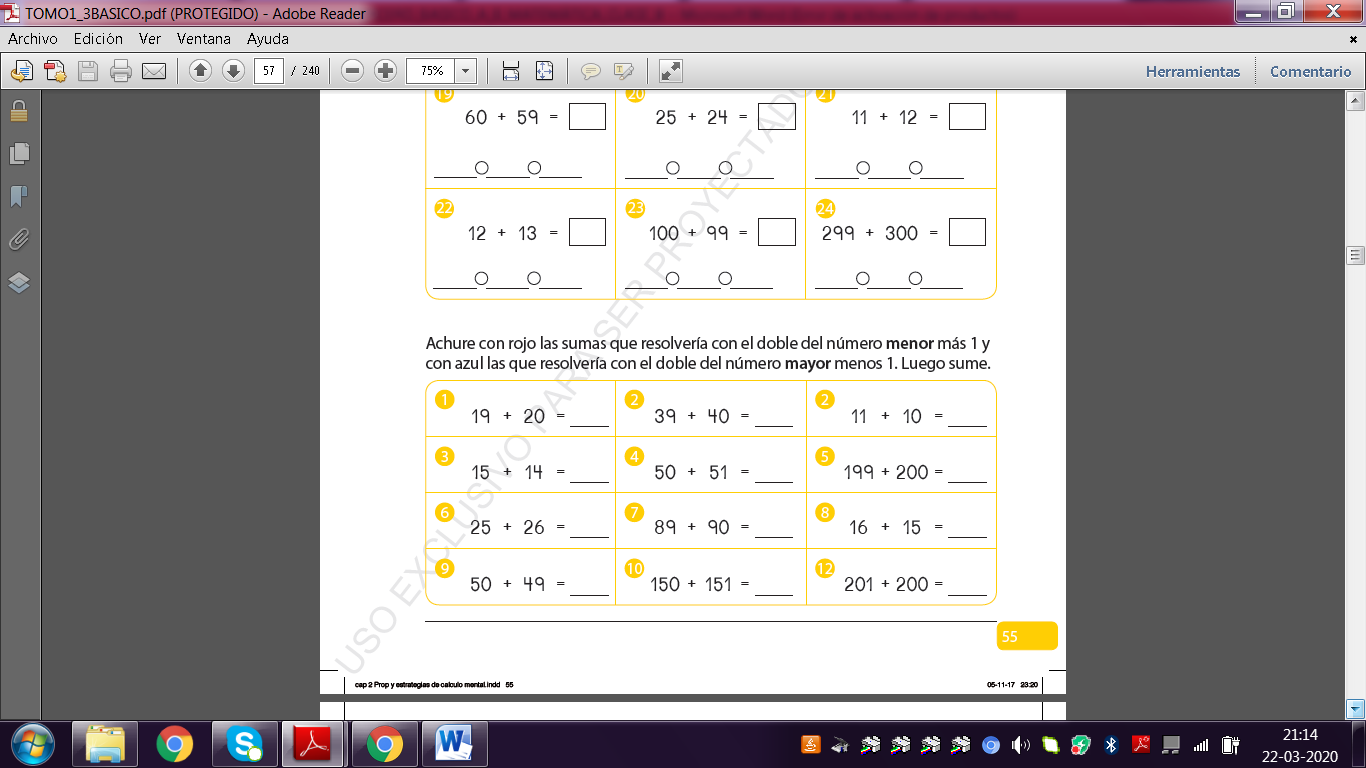 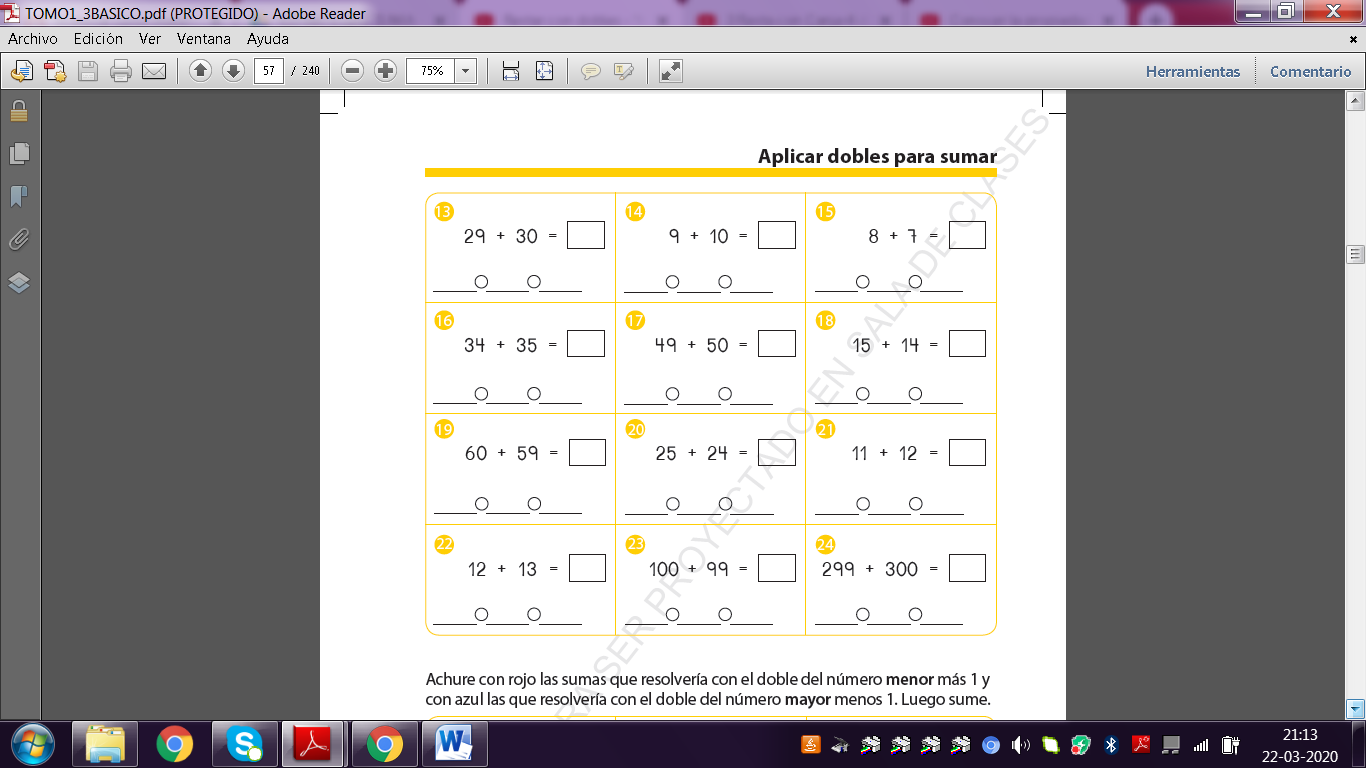 